                                         STAROSTWO POWIATOWE W PRUSZKOWIE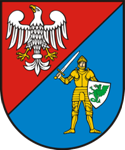                                                                  Filia w Raszynie                                         STAROSTWO POWIATOWE W PRUSZKOWIE                                                                 Filia w RaszynieKARTA INFORMACYJNAKARTA INFORMACYJNAZnak:  WOM.5410.02.R Rejestracja pojazdu używanego zakupionego w PolsceZnak:  WOM.5410.02.Rnazwa decyzjiKomórka organizacyjna:  Wydział Obsługi MieszkańcówKomórka organizacyjna:  Wydział Obsługi MieszkańcówWymagane dokumenty(dokumenty do wniosku winny być złożone w oryginale)1. wniosek o rejestrację pojazdu (1_wniosek o rejestrację)2. dowód własności pojazdu3. dowód rejestracyjny z aktualnym terminem badania technicznego lubdodatkowo zaświadczenie o pozytywnym wyniku badania technicznegopojazdu, jeżeli termin badania technicznego w dowodzie rejestracyjnym jestnieaktualny4. tablice rejestracyjne z pojazdu5. dokument potwierdzający udzielenie pełnomocnictwa, jeżeli w sprawie występuje pełnomocnik (2_pełnomocnictwo)6. dokumenty do wglądu: ubezpieczenie OC dowód tożsamości – w przypadku gdy właścicielem pojazdu jest osobafizyczna; aktualny odpis z Krajowego Rejestru Sądowego – jeżeli właścicielem pojazdu jest osoba prawnaOpłataPodstawa naliczania opłaty:- rozporządzenie Ministra Infrastruktury i Budownictwa z dnia 9 maja 2016 r. w sprawiewysokości opłat za wydanie dowodu rejestracyjnego, pozwolenia czasowego i tablic(tablicy) rejestracyjnych pojazdówOpłaty można uiścić kartą płatniczą w urzędzie lub wnieść na konto przelewem (w tytule przelewu należy podać nr VIN)    Powiat Pruszkowski ul. Drzymały 30, 05-800 Pruszków    Nr konta 78 1090 1056 0000 0001 4821 9976.   Opłatę skarbową w kwocie 17,00 zł za złożenie dokumentu stwierdzającego         udzielenie pełnomocnictwa można dokonać przelewem na konto Urzędu Gminy w Raszynie (Bank Spółdzielczy)  65 8004 0002 2001 0000 0316 0001 lub w kasie Urzędu.Podstawa naliczania opłaty - ustawa z dnia 16 listopada 2006 r. o opłacie skarbowej.Miejsce złożenia dokumentów: parter, pokój 14Miejsce złożenia dokumentów: parter, pokój 14Termin załatwienia sprawy:     44 dni (wydanie stałego dowodu rejestracyjnego)Termin załatwienia sprawy:     44 dni (wydanie stałego dowodu rejestracyjnego)Sprawy prowadzą: koordynator zespołu - główny specjalista Malwina Reca,  tel. 22-701-79-32, komunikacja@raszyn.plSprawy prowadzą: koordynator zespołu - główny specjalista Malwina Reca,  tel. 22-701-79-32, komunikacja@raszyn.plTryb odwoławczy: od decyzji przysługuje odwołanie do Samorządowego Kolegium Odwoławczego w Warszawie za pośrednictwem Starosty Pruszkowskiego w terminie 14 dni od dnia doręczenia decyzji.Tryb odwoławczy: od decyzji przysługuje odwołanie do Samorządowego Kolegium Odwoławczego w Warszawie za pośrednictwem Starosty Pruszkowskiego w terminie 14 dni od dnia doręczenia decyzji.Podstawa prawna: 1. Art. 72 i art. 73, ustawy z dnia 20 czerwca 1997 r. Prawo o ruchu drogowym;2. Rozporządzenie Ministra Infrastruktury z dnia 31 sierpnia 2022 r. w sprawie rejestracji i oznaczania pojazdów, wymagań dla tablic rejestracyjnych;3. Rozporządzenie Ministra Infrastruktury z dnia 31 sierpnia 2022 r. w sprawie szczegółowych czynności organów w sprawach związanych z dopuszczeniem pojazdów do ruchu oraz wzorów dokumentów w tych sprawach;4. Rozporządzenie Ministra Infrastruktury z dnia 4 sierpnia 2022 r. w sprawie wysokości opłat za wydanie dowodu rejestracyjnego, pozwolenia czasowego, i zalegalizowanych tablic (tablicy) rejestracyjnych oraz ich wtórników;5. Ustawa z dnia 16 listopada 2006 r. o opłacie skarbowej;6. Ustawa z dnia 14 czerwca 1960 r. Kodeks postępowania administracyjnego;7. Ustawa z dnia 22 maja 2003 r. o ubezpieczeniach obowiązkowych, Ubezpieczeniowym Funduszu Gwarancyjnym i Polskim Biurze Ubezpieczycieli KomunikacyjnychPodstawa prawna: 1. Art. 72 i art. 73, ustawy z dnia 20 czerwca 1997 r. Prawo o ruchu drogowym;2. Rozporządzenie Ministra Infrastruktury z dnia 31 sierpnia 2022 r. w sprawie rejestracji i oznaczania pojazdów, wymagań dla tablic rejestracyjnych;3. Rozporządzenie Ministra Infrastruktury z dnia 31 sierpnia 2022 r. w sprawie szczegółowych czynności organów w sprawach związanych z dopuszczeniem pojazdów do ruchu oraz wzorów dokumentów w tych sprawach;4. Rozporządzenie Ministra Infrastruktury z dnia 4 sierpnia 2022 r. w sprawie wysokości opłat za wydanie dowodu rejestracyjnego, pozwolenia czasowego, i zalegalizowanych tablic (tablicy) rejestracyjnych oraz ich wtórników;5. Ustawa z dnia 16 listopada 2006 r. o opłacie skarbowej;6. Ustawa z dnia 14 czerwca 1960 r. Kodeks postępowania administracyjnego;7. Ustawa z dnia 22 maja 2003 r. o ubezpieczeniach obowiązkowych, Ubezpieczeniowym Funduszu Gwarancyjnym i Polskim Biurze Ubezpieczycieli KomunikacyjnychFormularze i wnioski do pobrania:1_ wniosek o rejestrację2_ pełnomocnictwo Formularze i wnioski do pobrania:1_ wniosek o rejestrację2_ pełnomocnictwo 